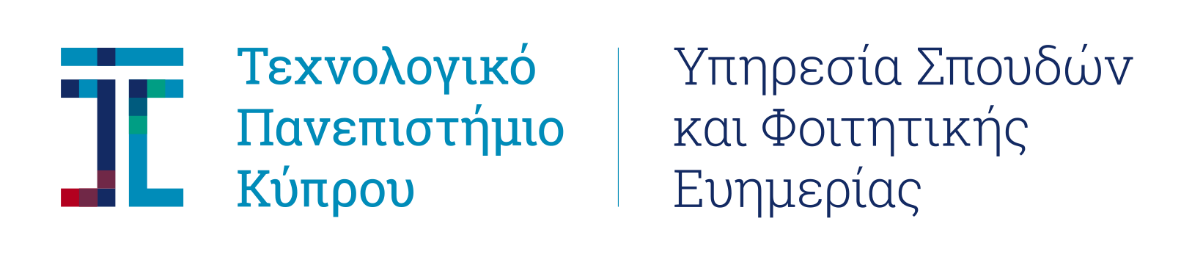 ΔΗΛΩΣΗ ΕΞΟΥΣΙΟΔΟΤΗΣΗΣΜε την παρούσα, δίνω εξουσιοδότηση σε κυβερνητικές και άλλες υπηρεσίες, σε περίπτωση που τους ζητηθεί, να κοινοποιήσουν στον Προϊστάμενο της Υπηρεσίας Σπουδών και Φοιτητικής Ευημερίας (ΥΣΦΕ) του Τεχνολογικού Πανεπιστημίου Κύπρου, χωρίς κοινοποίηση σε μένα, τα ακόλουθα:1. Εξουσιοδοτώ τον/την Γενικό/η Διευθυντή/ντρια του Υπουργείου Οικονομικών να δώσει στοιχεία σχετικά με το ύψος των εισοδημάτων μου, όπως έχουν δηλωθεί στο Τμήμα Φορολογίας για το έτος 2022.2. Εξουσιοδοτώ τον/την Γενικό/ή Διευθυντή/ντρια του Υπουργείου Εργασίας, Πρόνοιας και Κοινωνικών Ασφαλίσεων να δώσει στοιχεία επιδομάτων μου για το έτος 2022: α) Ελάχιστο Εγγυημένο Εισόδημα, β) Δημόσιο Βοήθημα, γ) Ειδικό Βοήθημα τοκετού σε Άγαμες Μητέρες, δ) Σχέδιο Ενίσχυσης Συνταξιούχων με χαμηλά εισοδήματα, ε) Ταμείο Ανακουφίσεως Παθόντων, στ) Επίδομα Τέκνου και Μονογονεϊκής Οικογένειας, ζ) Σύνταξη Γήρατος, η) Σύνταξη Χηρείας, θ) οποιαδήποτε άλλα επιδόματα δίδονται.3. Εξουσιοδοτώ τον/την Προϊστάμενο/η της Υπηρεσίας Μερίμνης Αποκαταστάσεως Εκτοπισθέντων του Υπουργείου Εσωτερικών να δώσει βεβαίωση επιδόματος ενοικίου για το έτος 2022.4. Εξουσιοδοτώ τον/την Επίτροπο Αγροτικών Πληρωμών να δώσει το συνολικό ποσό που έλαβα για το έτος 2022.5. Εξουσιοδοτώ τον/την Διευθυντή/ντρια της Υπηρεσίας Φοιτητικής Μέριμνας του Υπουργείου Παιδείας και Πολιτισμού να δώσει στοιχεία για φοιτητική χορηγία ή/και φοιτητικό επίδομα για το έτος 2022.Να συμπληρωθεί και να υπογραφεί από κάθε άτομα που αναφέρεται πιο κάτωΗμερομηνία: ………………………….ΟνοματεπώνυμοΑρ.Πολ.Ταυτ.ΥπογραφήΦοιτητής/τριαΠατέραςΜητέρα